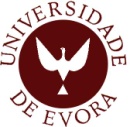 Universidade de ÉvoraEscola de ciências sociaisMestrado em Relações Internacionais e Estudos EuropeusDissertaçãoA MULHER E A SIDA EM MOÇAMBIQUENatividade TorresOrientador:Professora Doutora Belén Rando14/ 02 / 2013Mestrado em Relações Internacionais e Estudos EuropeusDissertaçãoA MULHER E A SIDA EM MOÇAMBIQUENatividade TorresOrientador: Professora Doutora Belén Rando14/02/2013